DOĞUMHANE FORMU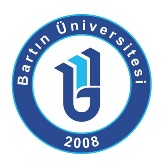 Servisin fiziksel özelliklerini tanıtınız.Servisin personel özelliklerini tanıtınız.Uyguladığınız işlemleri yazınız.Takip altındaki gebe sayısını ve özelliklerini yazınızDoğum yapan lohusa sayısı ve özelliklerini yazınız.Doğumu gerçekleşen bebek sayısı ve özelliklerini yazınız.